Домашнее задание для от 12.09.20.Тон/полутон.Повторять!Тон - это широкое расстояние между соседними звуками, где есть ещё одна клавиша.Полутон - это самое близкое расстояние между звуками на клавиатуре.Учить расположение тонов и полутонов на клавиатуре.Играть ТОН и ПОЛУТОН на клавиатуре в пределах первой октавы.Обязательно нарисуйте клавиатуру и принесите на следующий урок!Переписать таблицу интервалов.Лучше именно переписать от руки в отдельную тетрадь или на листочек и носить с собой на уроки сольфеджио. Письменно. Постройте простые интервалы от звука вверх, в тетради по ступеневой и тоновой величине.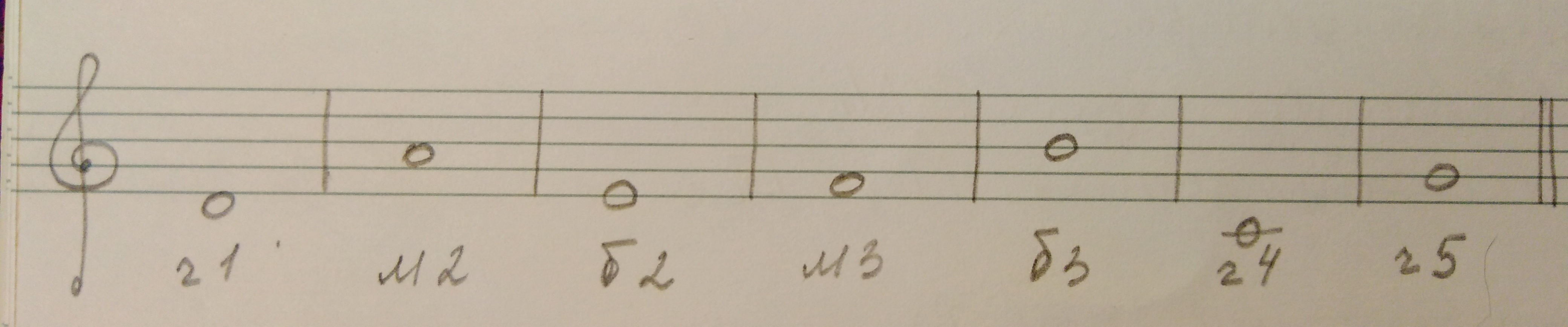 Обозн. интерв. Название интервалаСтупеневая величинаТоновая величина ч 1Чистая прима1 ст. 0 т. м 2Малая секунда2 ст. 0,5 т. б 2Большая секунда2 ст. 1 т. м 3Малая терция3 ст. 1,5 т. б 3Большая терция3 ст. 2 т. ч 4 Чистая кварта4 ст. 2,5 т. ч 5Чистая квинта5 ст. 3,5 т. 